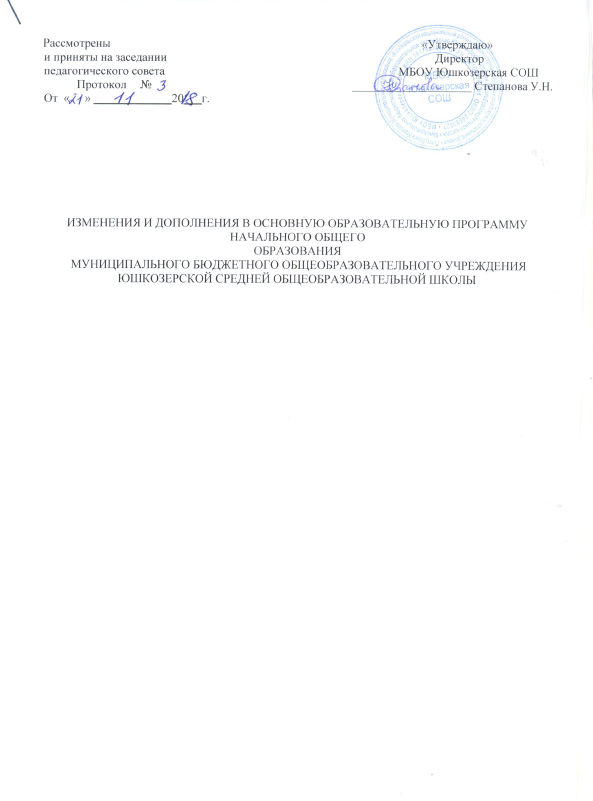 В Содеожательном разделе Основной образовательной программы начального общего образования МБОУ Юшкозерская СОШ утвержденной приказом  от «09» сентября 2015г. ,в программе духовного нравственного воспитания, развития обучающихся при получении начального общего образования в п. 2.3.1 Цель и задачи духовно-нравственного развития и воспитания обучающихся формулировку «ступени» образования заменить на «уровень образования» . п. 2.3.1 Цель и задачи духовно-нравственного развития и воспитания обучающихся изложить в следующей редакции: 2.3.1. Цель и задачи духовно-нравственного развития и воспитания обучающихся. Цель и задачи духовно-нравственного развития и воспитания личности младшего школьника формулируются, достигаются и решаются в контексте национального воспитательного идеала. На его основе в Федеральном государственном образовательном стандарте начального общего образования обоснован «портрет выпускника начальной школы» и сформулирована основная цель нравственного развития и воспитания личности младшего школьника. Целью духовно-нравственного развития, воспитания и социализации обучающихся на уровне начального общего образования социально-педагогическая поддержка становления и развития высоконравственного, творческого, компетентного гражданина России, принимающего судьбу Отечества как свою личную, осознающего ответственность занастоящее и будущее своей страны, укорененного в духовных и культурных традициях многонационального народа Российской Федерации, а именно:- умеющий учиться, способный организовать свою деятельность, умеющий пользоваться информационными источниками;- владеющий опытом мотивированного участия в конкурсах и проектах регионального и международных уровней;- обладающий основами коммуникативной культурой (умеет слушать и слышать собеседника, высказывать свое мнение);- любознательный, интересующийся, активно познающий мир;- любящий свою семью, свой край и свою Родину;- уважающий и принимающий ценности общества;- готовый самостоятельно действовать и отвечать за свои поступки перед семьей и школой; - выполняющий правила здорового и безопасного образа жизни для себя и окружающих.Общие задачи духовно-нравственного развития и воспитания обучающихся на уровне начального общего образования определены на основе национального воспитательного идеала, приведенного в Концепции, а также с учетом «Требований к результатам освоения основной образовательной программы начального общего образования», установленных Стандартом: Ценностные установки духовно-нравственного развития и воспитания обучающихся   Ценностные установки духовно-нравственного развития и воспитания учащихся начальной школы согласуются с традиционными источниками нравственности:- патриотизм (любовь к России, к своему народу, к своей малой родине, служение Отечеству);                                                                                                                                              - социальная солидарность (свобода личная и национальная; доверие к людям, институтам государства и гражданского общества; справедливость, милосердие, честь, достоинство);  - гражданственность (правовое государство, гражданское общество, долг перед Отечеством, старшим поколением и  семьей, закон и правопорядок, межэтнический мир, свобода совести и вероисповедания);                                                                                            - семья (любовь и верность, здоровье, достаток, почитание родителей, забота о старших и младших, забота о продолжении рода);         - труд и творчество (творчество и созидание, целее      и настойчивость, трудолюбие, бережливость- наука (познание, истина, научная картина мира, экологическое сознание);                                        - традиционные российские религии (культурологические представления о религиозных идеалах);         - искусство и литература (красота, гармония, духовный мир человека, нравственный выбор, смысл жизни, эстетическое развитие);                                                                                   - природа (жизнь, родная земля, заповедная природа, планета Земля);                                          - человечество (мир во всем мире, многообразие культур и народов, прогресс человечества, международное сотрудничество).Портрет будущего выпускника – гражданина России- Уважающий других людей, готовый сотрудничать с ними.- Любознательный,  интересующийся, активно познающий мир.        -Владеющий основами умения учиться.           - Любящий родной край и свою Родину, не разделяющий мир на чужих и своих                           - Уважающий и принимающий ценности семьи и общества.                                                   - Готовый самостоятельно действовать и отвечать за свои поступки перед семьей и школой.                                                                                                                                               - Доброжелательный, умеющий слушать и слышать партнера, умеющий высказать свое мнение, принимающий решения с учётом позиций всех участников,     умеющий дружить и сотрудничать.                                                                                             - Выполняющий правила здорового и безопасного образа жизни для себя и окружающих. В Содержательном  разделе Основной образовательной программы начального общего образования МБОУ Юшкозерская СОШ утвержденной приказом  от «09» сентября 2015г.В титульных листах рабочих программ формулировку «ступени» образования заменить на «уровень образования».В Организационном разделе Основной образовательной программы начального общего образования МБОУ Юшкозерская СОШ утвержденной приказом  от «09» сентября 2015г. п. 3.4 Система условий реализации основной образовательной программе п. 3.4.3 изложить в следующей редакции:3.3.3 Финансовое обеспечение реализации основной образовательной программыФинансовое  обеспечение  реализации  основной  образовательной  программы начальногообщего  образования  опирается  на  исполнение  расходных  обязательств,  обеспечивающих конституционное право граждан на бесплатное и общедоступное общее образование. Объём действующих  расходных  обязательств  отражается  в  задании  учредителя  по  оказанию государственных  (муниципальных)  образовательных  услуг  в  соответствии  с  требованиями федеральных государственных образовательных стандартов общего образования. Реализация  принципа  нормативного  подушевого  финансирования  осуществляется  на трёх следующих уровнях: • межбюджетных отношений (бюджет субъекта РФ — муниципальный бюджет); • внутрибюджетных  отношений  (муниципальный  бюджет —  образовательное учреждение); • образовательного учреждения. Формирование  фонда  оплаты  труда  образовательного  учреждения  осуществляется  в пределах  объёма  средств  образовательного  учреждения  на  текущий  финансовый  год, определённого  в  соответствии  с  региональным  расчётным  подушевым  нормативом, количеством  обучающихся  и  соответствующими  поправочными  коэффициентами,  и отражается в смете образовательного учреждения. В соответствии с  установленным порядком финансирования оплаты труда работников образовательных учреждений: • фонд  оплаты  труда  образовательного  учреждения  состоит  из  базовой  части  и стимулирующей части. Рекомендуемый диапазон стимулирущей доли фонда оплаты труда —  от  20  до  40%.  Значение  стимулирущей  доли  определяется  общеобразовательным учреждением самостоятельно; • базовая  часть  фонда  оплаты  труда  обеспечивает  гарантированную  заработную  плату руководителей,  педагогических  работников,  непосредственно  осуществляющих образовательный процесс, учебно-вспомогательного и младшего обслуживающего персонала образовательного учреждения; • рекомендуемое  оптимальное  значение  объёма  фонда  оплаты  труда  педагогического персонала  —  70%  от  общего  объёма  фонда  оплаты  труда.  Значение  или  диапазон  фонда оплаты  труда  педагогического  персонала  определяется  самостоятельно общеобразовательным учреждением; • базовая часть фонда оплаты труда для педагогического персонала, осуществляющего учебный процесс, состоит из общей части и специальной части; • общая  часть  фонда  оплаты  труда  обеспечивает  гарантированную  оплату  труда педагогического  работника  исходя  из  количества  проведённых  им  учебных  часов  и численности обучающихся в классах. Размеры,  порядок  и  условия  осуществления  стимулирующих  выплат  определяются  в локальных правовых актах образовательного учреждения и (или) в коллективных договорах. В локальных правовых актах о стимулирующих выплатах определены критерии и показатели результативности  и  качества,  разработанные  в  соответствии  с  требованиями  ФГОС  к результатам  освоения  основной  образовательной  программы  начального  общего образования. В них включаются: динамика учебных достижений обучающихся, активность их  участия  во  внеурочной  деятельности;  использование  учителями  современных педагогических  технологий,  в  том  числе  здоровьесберегающих;  участие  в  методической работе,  распространение  передового  педагогического  опыта;  повышение  уровня профессионального мастерства и др. Финансовые условия МБОУ Юшкозерской СОШ -  расходы  на  оплату  труда  работников  образовательного  учреждения:  оплата  труда производится  по  НСОТ  (новая  система  оплаты  труда).  Оклад  (должностной  оклад) педагогического  работника  определяется  исходя  из  стандартной  стоимости  бюджетной образовательной  услуги  на  одного  обучающегося  в  зависимости  от  ступеней  обучения, численности  обучающихся  в  классах  по  состоянию  на  начало  учебного  года, среднемесячного  количества  учебных  часов  (часы  аудиторной  занятости)   по  учебному плану и повышающих коэффициентов к стандартной стоимости бюджетной образовательной услуги;  для  поощрения  работников  используются  стимулирующие  надбавки  по существующему положению.  -  расходы на приобретение учебно-наглядных пособий ; - расходы на приобретение учебной литературы; - расходы на повышение квалификации педагогических работников; - затраты на приобретение расходных материалов и хозяйственные расходы (за исключением расходов на содержание зданий и коммунальных расходов)В области формирования личностной культурыВ области формирования социальной культурыВ области формирования семейной культуры- реализация творческого потенциала во всех  видах деятельности;- формирование основ нравственного самосознания личности (совести);- способность младшего школьника формулировать собственные нравственные обязательства, осуществлять нравственный самоконтроль, требовать от себя выполнения моральных норм, давать нравственную оценку своим и чужим поступкам;- принятие обучающимся базовых национальных ценностей; национальных и этнических духовных традиций;- формирование эстетических потребностей, ценностей и чувств;- формирование способности открыто выражать и отстаивать свою нравственно оправданную позицию;- развитие трудолюбия, способности к преодолению трудностей, целеустремлённости и настойчивости в достижении результата.-  формирование основ российской гражданской идентичности;-  формирование патриотизма и гражданской солидарности;-  формирование толерантности и основ культуры межэтнического общения, уважения к языку, культурным, религиозным традициям, истории и образу жизни представителей народов России; -  развитие навыков организации и осуществления сотрудничества с педагогами, сверстниками, родителями, старшими детьми в решении общих проблем;-  развитие доброжелательности и эмоциональной отзывчивости;-  становление гуманистических и демократических ценностных ориентаций.- формирование отношения к семье как основе российского общества;- формирование у обучающегося уважительного отношения к родителям, осознанного, заботливого отношения к старшим и младшим;-  формирование представления о семейных ценностях;-  знакомство обучающегося с культурно-историческими и этническими традициями российской семьи.